Lesson 17: Comparing TransformationsLet's ask questions to figure out transformations of trigonometric functions.17.1: Three FunctionsFor each pair of graphs, be prepared to describe a transformation from the graph on top to the graph on bottom.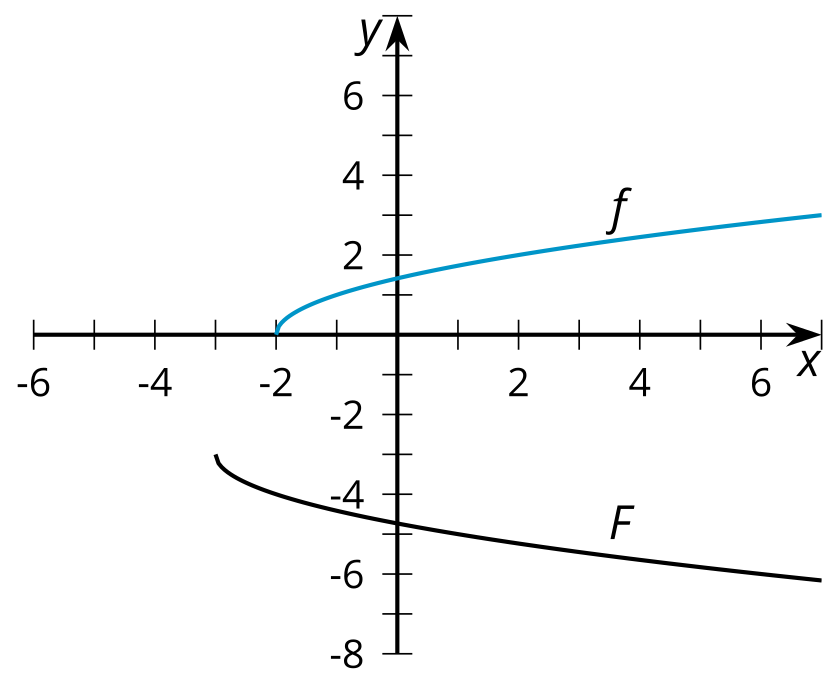 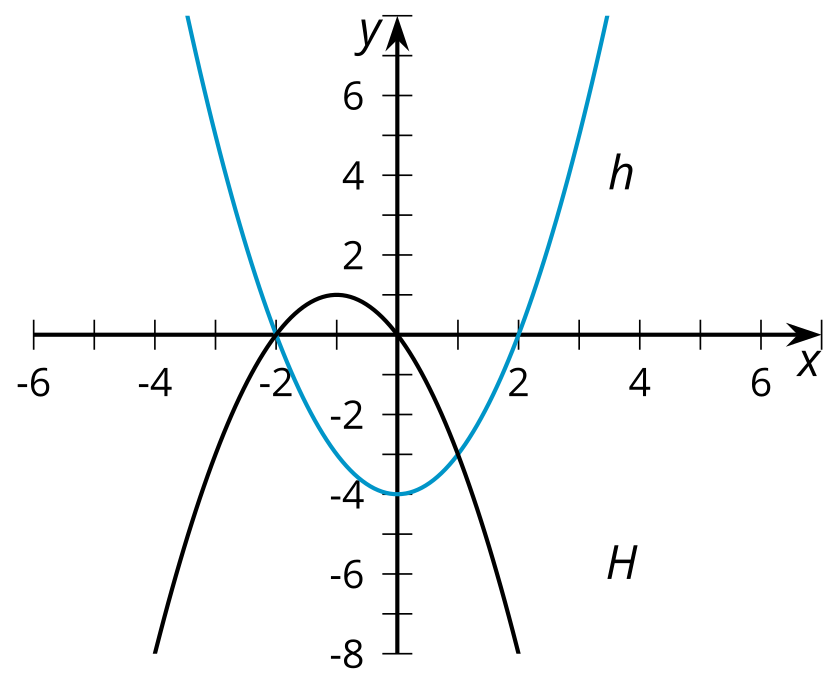 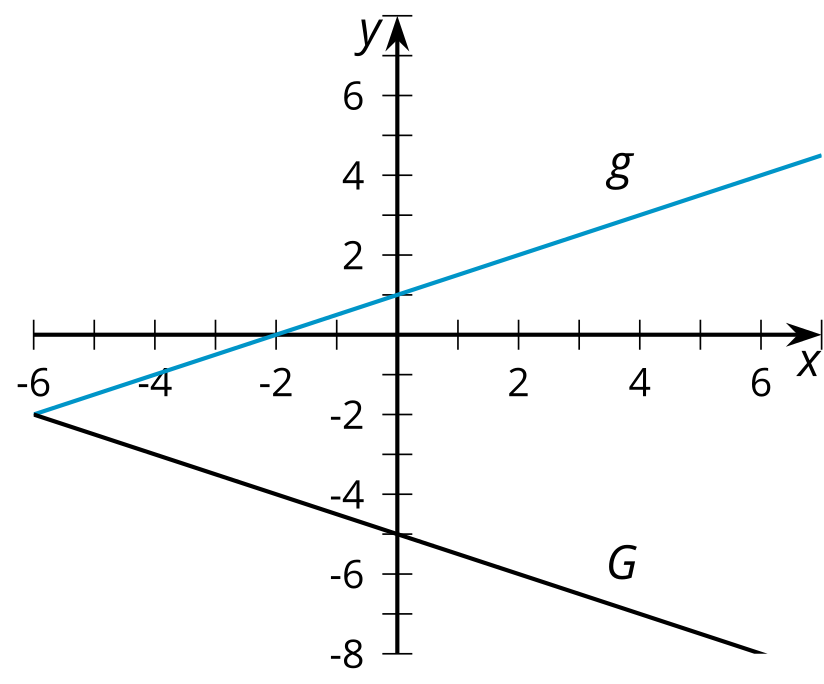 17.2: Info Gap: What's the Transformation?Your teacher will give you either a problem card or a data card. Do not show or read your card to your partner.If your teacher gives you the data card:Silently read the information on your card.Ask your partner “What specific information do you need?” and wait for your partner to ask for information. Only give information that is on your card. (Do not figure out anything for your partner!)Before telling your partner the information, ask “Why do you need to know (that piece of information)?”Read the problem card, and solve the problem independently.Share the data card, and discuss your reasoning.If your teacher gives you the problem card:Silently read your card and think about what information you need to answer the question.Ask your partner for the specific information that you need.Explain to your partner how you are using the information to solve the problem.When you have enough information, share the problem card with your partner, and solve the problem independently.Read the data card, and discuss your reasoning.Are you ready for more?Suppose we considered the function  which is the sum of  and . Is  also periodic? If yes, what is its period? If no, explain why not.17.3: Match the GraphHere is the graph of  and the graph of , which is a transformation of .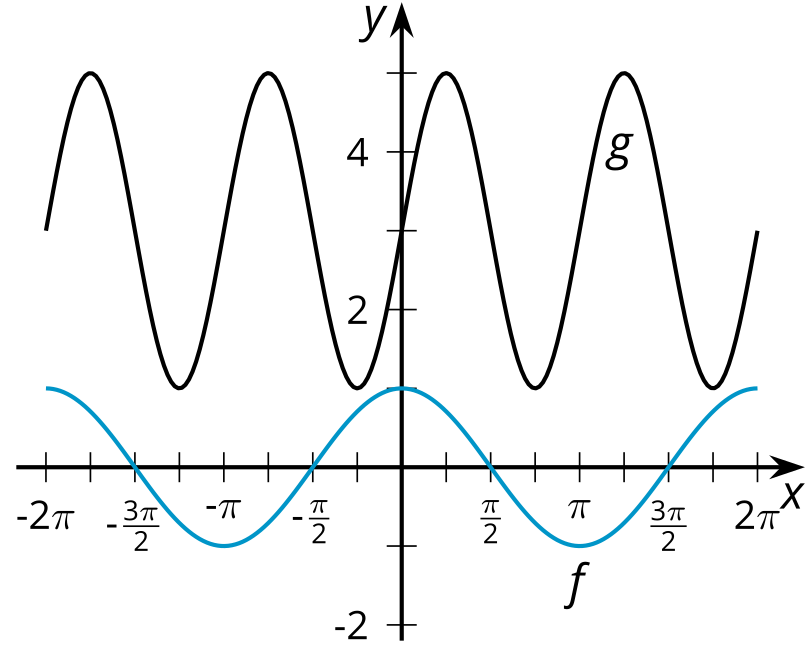 Identify a transformation that takes  to  and write an equation for  in terms of  matching the transformation.Identify at least one other transformation that takes  to  and write an equation for  in terms of  matching the transformation.Lesson 17 SummaryHere are graphs of two trigonometric functions: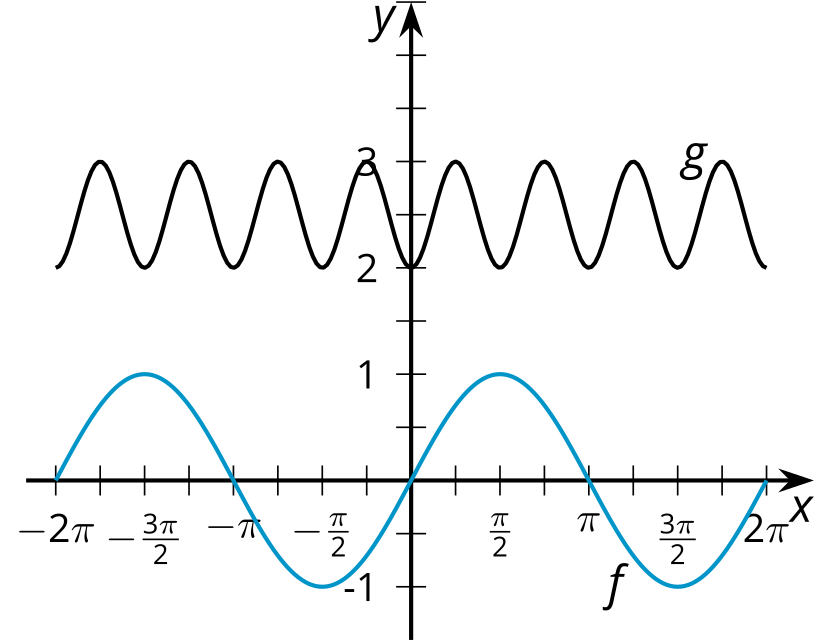 The function  is given by . How can we transform the graph of  to look like the graph of ? Looking at the graph of , we need to make the period and the amplitude smaller, translate the graph up, and translate the graph horizontally so it has a minimum at .The amplitude of  is  and the period is  so we can begin by changing  to . The midline of  is 2.5 so we need a vertical translation of 2.5, giving us . The function  has a minimum when  while  has a minimum when . So a horizontal translation to the right by  is needed. Putting all of this together, we have an expression for : .Another way to think about the transformation is to first notice that  has a minimum when  is 0. If we translate  right by , then  also has a minimum at . The period of  is , so we can write . The amplitude of  is  and it's midline is 2.5, so we end up with the expression  for . This is the same as , just thinking of the horizontal translation and scaling in different orders.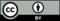 © CC BY 2019 by Illustrative Mathematics®